710                                                 Enzymes et glycémie                                                                26/11/2012
Les muscles, le tissu adipeux et le foie sont des acteurs majeurs de la régulation glycémique. Pour cela, leurs cellules réalisent de nombreuses réactions chimiques nécessitant des enzymes différentes.
Montrez que le rôle des cellules hépatiques et musculaires dans la régulation de la glycémie dépend des hormones pancréatiques mais aussi  de leur équipement et des propriétés enzymatiques.Document 1 : rôle de l’insuline sur les cellules hépatiques  et musculaires:
Une fois dans le cytoplasme, le glucose peut participer à la glycogénogenèse ou à la glycogénolyse. 
La glycogénogenèse est une série de réactions faisant intervenir des enzymes dont la glycogène synthase qui existe sous deux formes : une forme (a) active et une forme (b) inactive. L’enzyme peut passer de la forme (a) à la forme (b)  et vice versa grâce à des modifications de sa structure tridimensionnelle.
La glycogénolyse est une série de réactions faisant intervenir d’autres enzymes dont la glycogène phosphorylase. Cette dernière possède aussi une forme active a et une forme inactive b.
L’injection de glucagon provoque les effets inverses au niveau du foie seulement.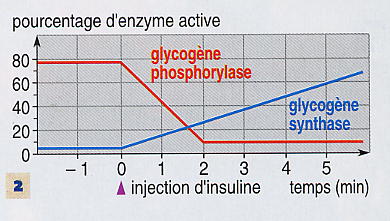 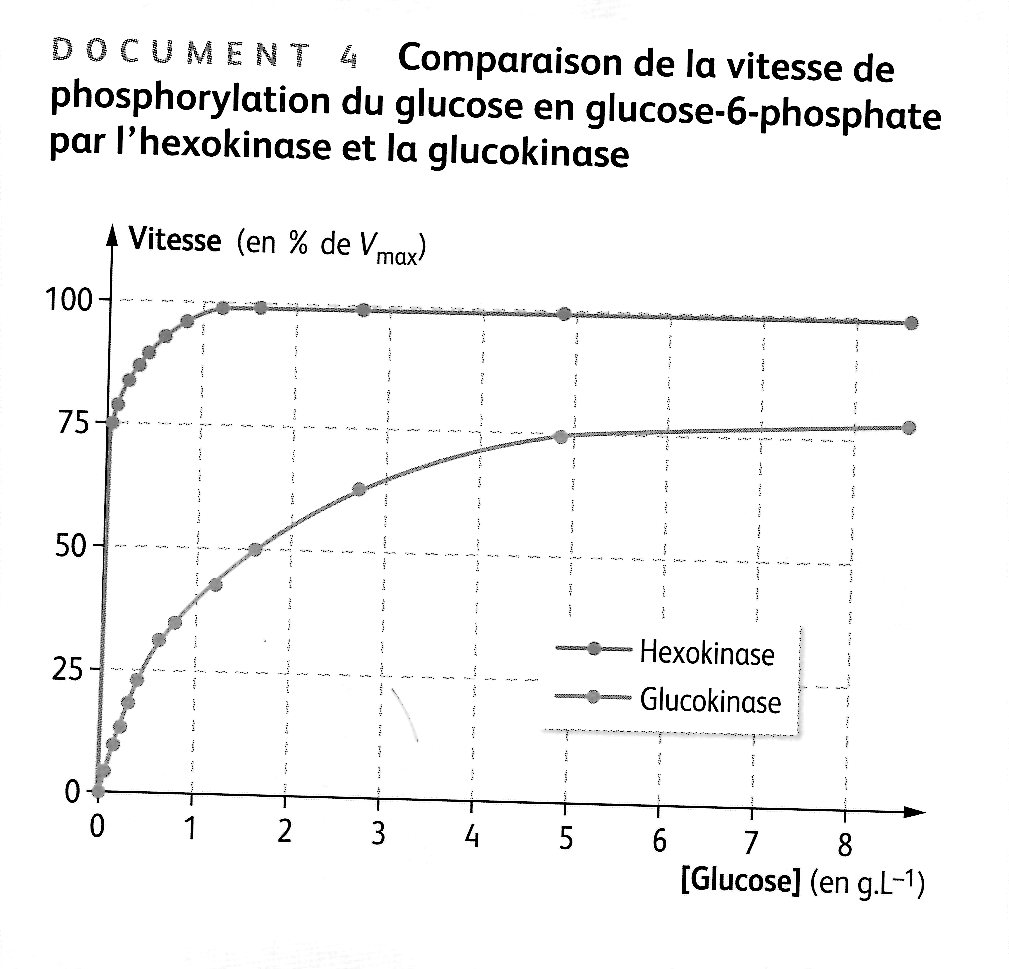 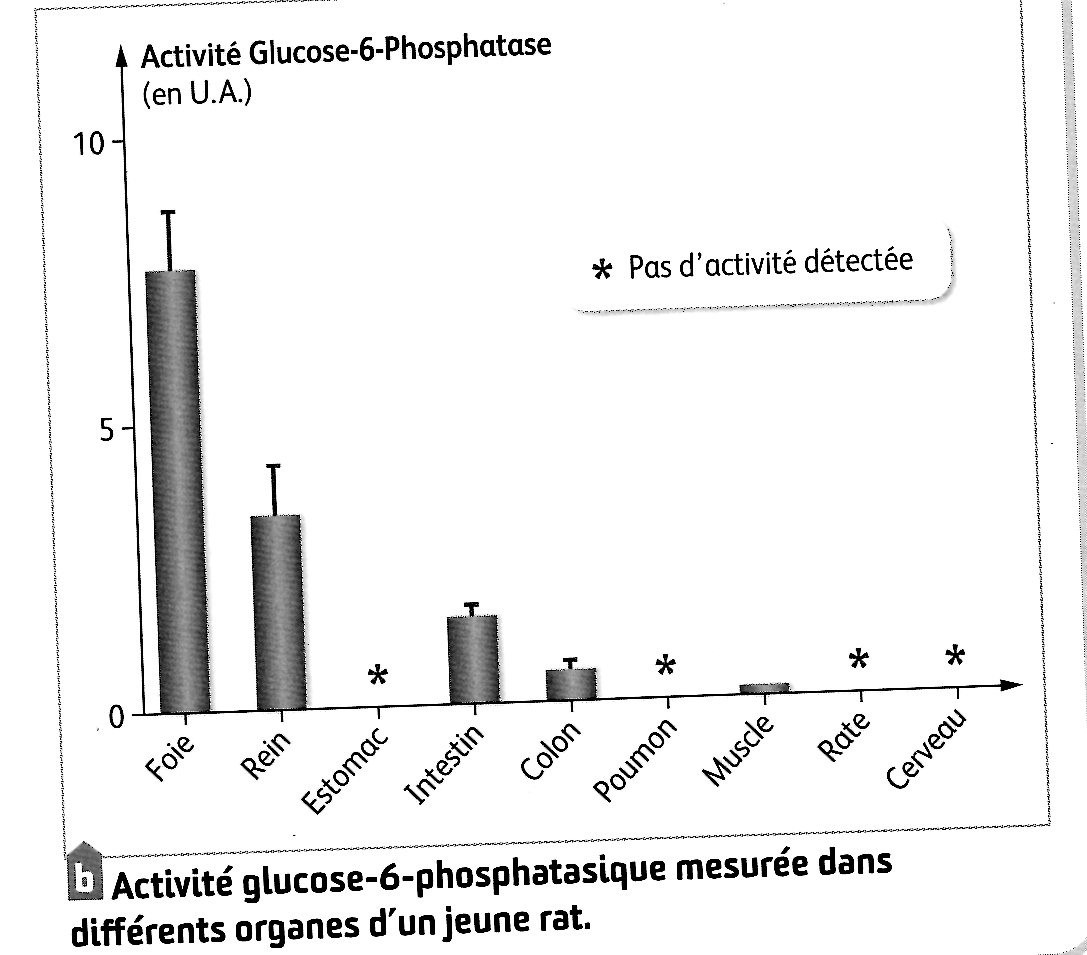 